Рекомендации для родителей по лексической теме «Цветы»
                                                                                                                                      Родителям рекомендуется:Объясните детям, что такое луг и сад, их различие и сходство.Рассказать, что есть цветы, которые растут в саду (садовые): нарцисс, гвоздика, пион, астра, роза, тюльпан, …. Есть цветы, которые растут на полянках (полевые): мать-и-мачеха, одуванчик, ромашка, колокольчик, ландыш, незабудка, …Объяснить, что полевые и луговые цветы вырастают сами, их не растит человек. И есть цветы садовые, комнатные, за которыми надо ухаживать. Рассмотреть цветочные растения и их части: цветок, стебель, лист, корень (на картинках, иллюстрациях и в природе). Обратить внимание на цвет и запах (аромат) цветов.Игра «Подбери действие»Цветы (что делают) - растут, цветут, пахнут, расцветают, распускаются, вянут.Люди с цветами (что делают) – выращивают, высаживают, поливают, ухаживают, рыхлят, пересаживают, полют, срезают, любуются, рвут, срезают, нюхают, рисуют.Расскажите, ребенку из каких частей состоит растение:У растения в земле прячется корешок, от корешка идёт стебель. На стебле есть листья и цветы. Все они ему нужны и важны. Игра «Какой-какое-какие?» (следим за окончаниями)Душистый – роза душистая, цветы душистые, растение, подсолнух…Ароматный – цветок ароматный, роза, фиалки, растение….Нежный – лепесток нежный, цветы, растение, незабудка … Игра «Посчитай-ка»1 красная роза, 2 красные розы, 5 красных роз,1 желтый одуванчик,1 нежная фиалка,1 алый мак,1 яркий подсолнух,1 белая астра… «Составь предложение из слов»Маша, срывать, цветы.Нежный, роза, расцветать.Оля, ставить, роза, в, ваза. «Закончи предложение»Я рыхлила землю, чтобы …Я поливала цветы, чтобы …Я собрала букет, чтобы …Я налила воду в вазу, чтобы …                                                                                                                                         Схема рисования цветов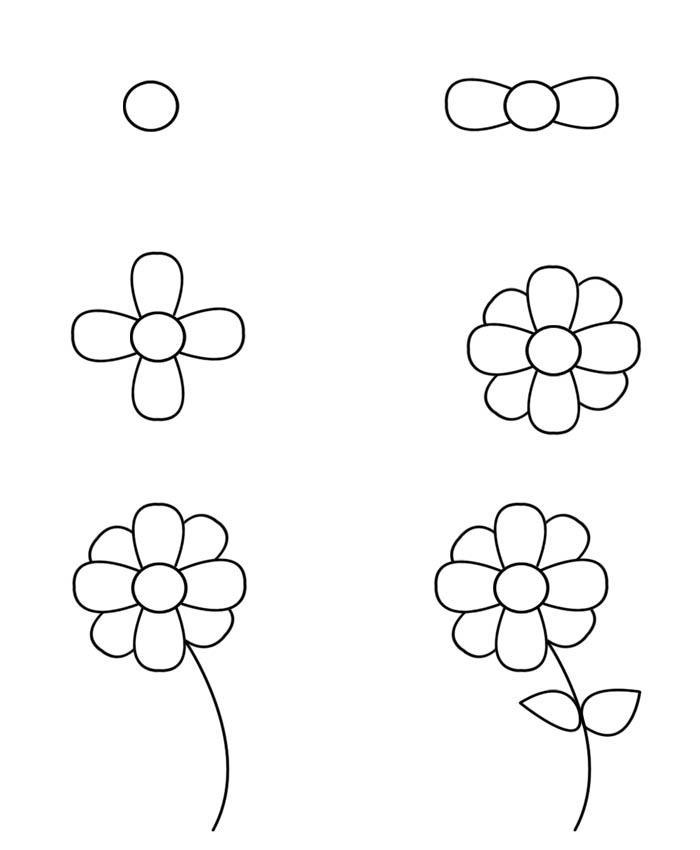 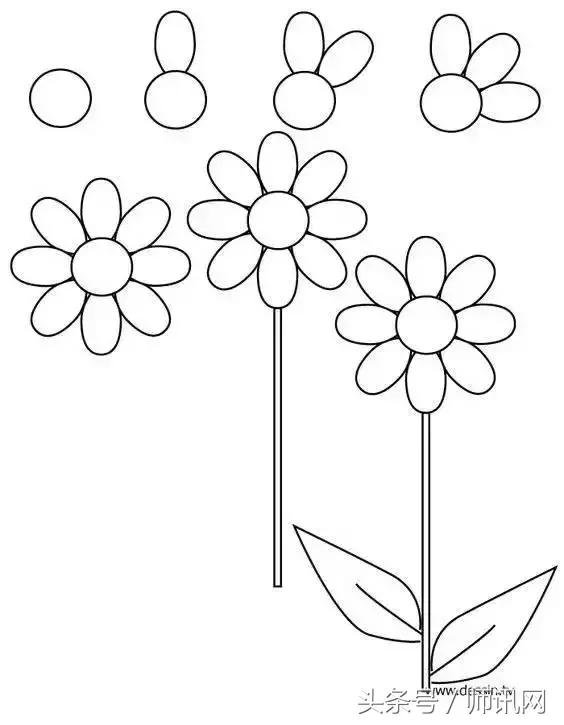 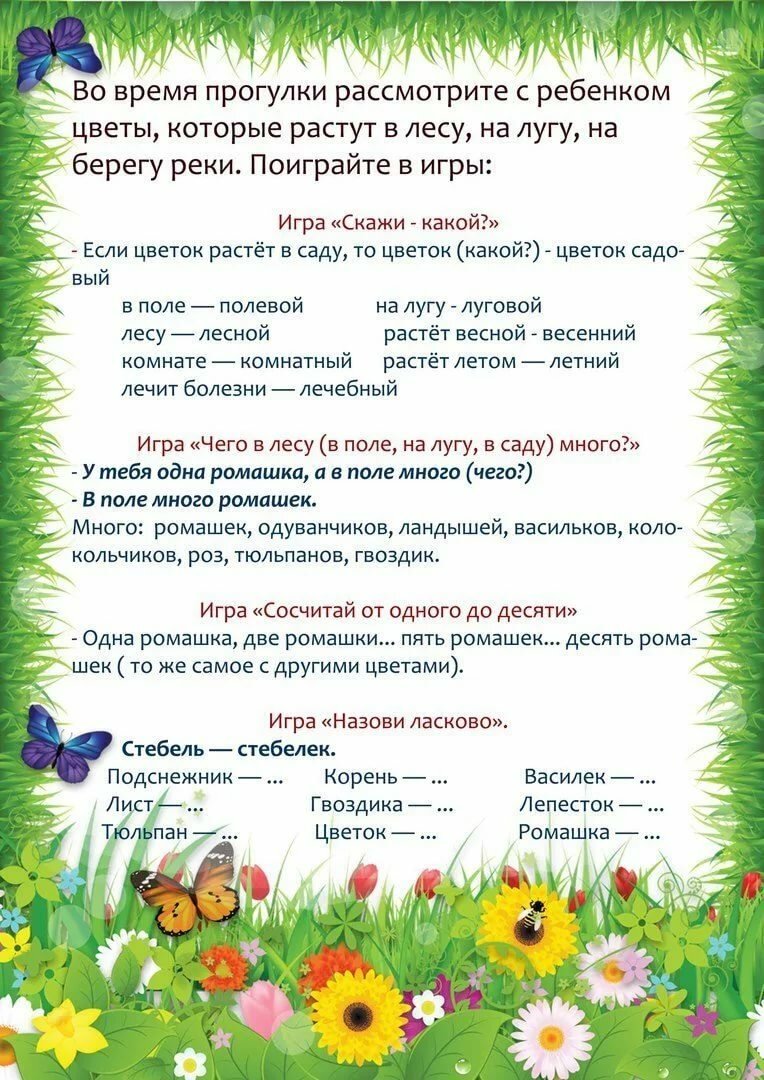 